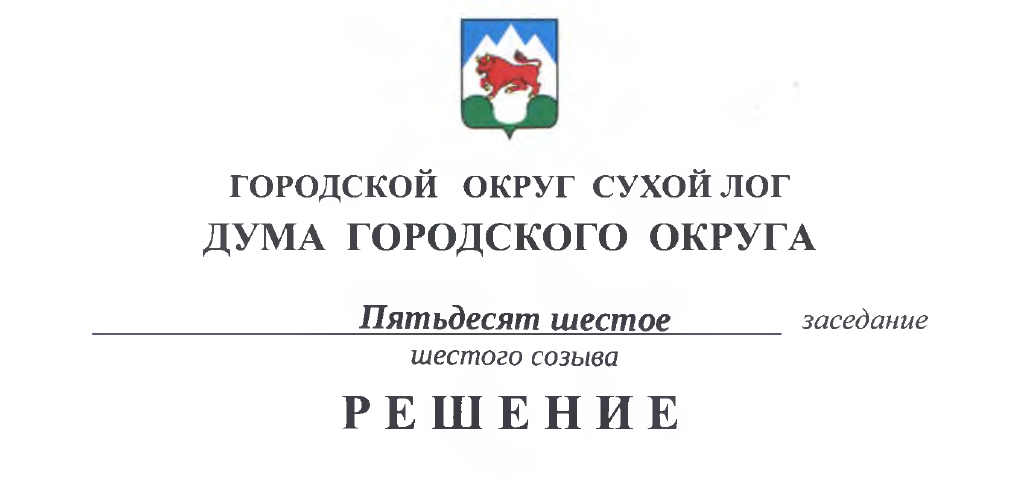 от 23.12.2021                                                                                        № 438-РДОб утверждении тарифов на услуги по вывозу отходовНа основании Жилищного кодекса Российской Федерации, Федерального закона от 07.12.2011 № 416-ФЗ «О водоснабжении и водоотведении», руководствуясь статьей 23 Устава городского округа Сухой Лог, Дума городского округа РЕШИЛА:Утвердить и ввести в действие с 01 января 2022 года по 31 декабря 2022 года тарифы на услуги по вывозу отходов (прилагаются).2. Признать утратившим силу с 01 января 2022 года решение Думы городского округа от 24 декабря 2020 № 325-РД «Об утверждении тарифов на услуги по вывозу отходов».3. Опубликовать настоящее решение в газете «Знамя Победы» и разместить на официальном сайте городского округа Сухой Лог.4. Контроль исполнения настоящего решения оставляю за собой. Председатель Думы городского округа                                                Е.Г. Быков  Глава городского округа                                                                        Р.Ю. Валов                                                                         Утверждены            решением Думы городского округа            от ___ декабря 2021 г. № ____-РДТарифына услуги по вывозу отходовПримечания:1. Тарифы являются фиксированными. Завышение или занижение организацией утвержденных тарифов является нарушением порядка ценообразования.2. В тарифах не учтены затраты по очистке сточных вод.№ п/пНаименование услуг, наименование организации, оказывающей услугиЕдиница измеренияТариф,рублей за единицу измеренияТариф,рублей за единицу измерения№ п/пНаименование услуг, наименование организации, оказывающей услугиЕдиница измерениябез НДС с НДСМуниципальное унитарное предприятие «Горкомсети»Муниципальное унитарное предприятие «Горкомсети»Муниципальное унитарное предприятие «Горкомсети»Муниципальное унитарное предприятие «Горкомсети»Муниципальное унитарное предприятие «Горкомсети»1Жидкие бытовые отходы куб. м91,30109,262Жидкие отходы предприятий и организацийкуб. м184,83221,80